Limited Seats, registration will be on first come-first serve basis.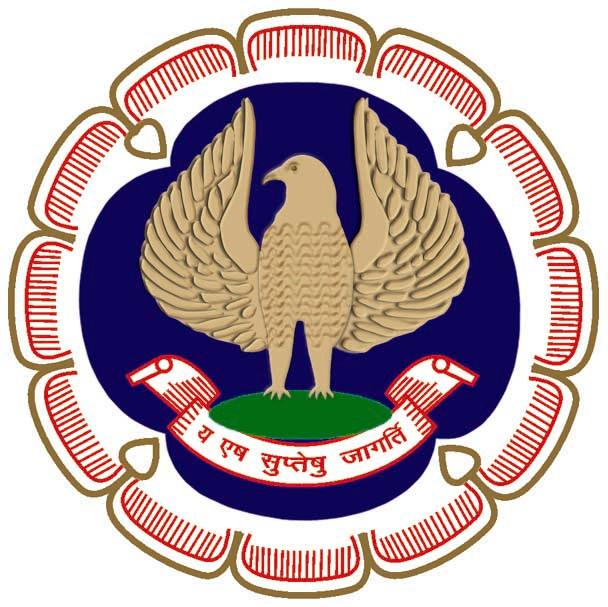 Two Days National Workshop Organized By Professional Development Committee, ICAI Hosted By Madurai Branches of SIRC of ICAITwo Days National Workshop Organized By Professional Development Committee, ICAI Hosted By Madurai Branches of SIRC of ICAITwo Days National Workshop Organized By Professional Development Committee, ICAI Hosted By Madurai Branches of SIRC of ICAITwo Days National Workshop Organized By Professional Development Committee, ICAI Hosted By Madurai Branches of SIRC of ICAITwo Days National Workshop Organized By Professional Development Committee, ICAI Hosted By Madurai Branches of SIRC of ICAITwo Days National Workshop Organized By Professional Development Committee, ICAI Hosted By Madurai Branches of SIRC of ICAITwo Days National Workshop Organized By Professional Development Committee, ICAI Hosted By Madurai Branches of SIRC of ICAIDate02nd and 03rd  June 202302nd and 03rd  June 2023VenueVenueVenueICAI Bhawan, MaduraiDay 1: 02-06-2023 FridayDay 1: 02-06-2023 FridayDay 1: 02-06-2023 FridayDay 1: 02-06-2023 FridayDay 1: 02-06-2023 FridayDay 1: 02-06-2023 FridayDay 1: 02-06-2023 FridayPROGRAMME PROGRAMME PROGRAMME PROGRAMME PROGRAMME PROGRAMME PROGRAMME TimeTimeTopicTopicTopicSpeakerSpeaker09:00 am – 09:30 am09:00 am – 09:30 amRegistrationRegistrationRegistrationRegistrationRegistration09:30 am – 10:30 am09:30 am – 10:30 amInaugurationDr Palanivel Thiaga RajanMinister for Information Technology and Digital Services of Tamil NaduInaugurationDr Palanivel Thiaga RajanMinister for Information Technology and Digital Services of Tamil NaduInaugurationDr Palanivel Thiaga RajanMinister for Information Technology and Digital Services of Tamil NaduInaugurationDr Palanivel Thiaga RajanMinister for Information Technology and Digital Services of Tamil NaduInaugurationDr Palanivel Thiaga RajanMinister for Information Technology and Digital Services of Tamil Nadu10:30 am – 12:00 pm10:30 am – 12:00 pmCode of EthicsCode of EthicsCode of EthicsCA. Prasanna Kumar,  CCM, VisakhapatnamCA. Prasanna Kumar,  CCM, Visakhapatnam12:15 pm – 01:45 pm12:15 pm – 01:45 pmSec. 56– An evolving deeming fictionSec. 56– An evolving deeming fictionSec. 56– An evolving deeming fictionCA. Piyush Chhajed, CCM, MumbaiCA. Piyush Chhajed, CCM, Mumbai02:30 pm – 04:00 pm02:30 pm – 04:00 pmAudit Trail & 2) Key Considerations for Statutory AuditsAudit Trail & 2) Key Considerations for Statutory AuditsAudit Trail & 2) Key Considerations for Statutory AuditsCS. Gourav Kumar K,  ChennaiCS. Gourav Kumar K,  Chennai04:15 pm – 05:45 pm04:15 pm – 05:45 pmRecent Judgments in GSTRecent Judgments in GSTRecent Judgments in GSTCA. SS Gupta,  MumbaiCA. SS Gupta,  MumbaiDay 2: 03-06-2023 Saturday Day 2: 03-06-2023 Saturday Day 2: 03-06-2023 Saturday Day 2: 03-06-2023 Saturday Day 2: 03-06-2023 Saturday Day 2: 03-06-2023 Saturday Day 2: 03-06-2023 Saturday PROGRAMMEPROGRAMMEPROGRAMMEPROGRAMMEPROGRAMMEPROGRAMMEPROGRAMMETimeTimeTopicTopicTopicSpeakerSpeaker10:00 am – 11:30 am10:00 am – 11:30 amOptimising All tools in CA professionOptimising All tools in CA professionOptimising All tools in CA professionCA Narasimhan E, BangaloreCA Narasimhan E, Bangalore11:45 am – 01:15 pm11:45 am – 01:15 pmEmerging Opportunities in Wealth ManagementEmerging Opportunities in Wealth ManagementEmerging Opportunities in Wealth ManagementShri. Satyanarayan Yanmantram, ChennaiShri. Satyanarayan Yanmantram, Chennai02:00 pm – 03:30 pm02:00 pm – 03:30 pmIssues in Capital GainsIssues in Capital GainsIssues in Capital GainsCA. Krishnan S, ChennaiCA. Krishnan S, Chennai03:45 pm – 05:45 pm03:45 pm – 05:45 pmPanel Discussion on issues in Income TaxPanel Discussion on issues in Income TaxPanel Discussion on issues in Income TaxCA. P V Rajarajeswaran, MaduraiCA. P V Rajarajeswaran, MaduraiProgramme Director CA. Rajendra Kumar P, Central Council Member, ICAIProgramme Director CA. Rajendra Kumar P, Central Council Member, ICAIProgramme Director CA. Rajendra Kumar P, Central Council Member, ICAIProgramme Director CA. Rajendra Kumar P, Central Council Member, ICAIProgramme Convenor: CA R HanumandhanChairman, Madurai Branch of SIRC of ICAIMadurai Branch of SIRC of ICAI"ICAI Bhawan",4/1. Old Natham Road, Opp. Balamandiram School, Visalakshipuram, Madurai - 625 014. Ph: 0452 - 2640968/4220968/82201 11968Email: madurai@icai.org / Web:www.madurai-icai.orgProgramme Convenor: CA R HanumandhanChairman, Madurai Branch of SIRC of ICAIMadurai Branch of SIRC of ICAI"ICAI Bhawan",4/1. Old Natham Road, Opp. Balamandiram School, Visalakshipuram, Madurai - 625 014. Ph: 0452 - 2640968/4220968/82201 11968Email: madurai@icai.org / Web:www.madurai-icai.orgProgramme Convenor: CA R HanumandhanChairman, Madurai Branch of SIRC of ICAIMadurai Branch of SIRC of ICAI"ICAI Bhawan",4/1. Old Natham Road, Opp. Balamandiram School, Visalakshipuram, Madurai - 625 014. Ph: 0452 - 2640968/4220968/82201 11968Email: madurai@icai.org / Web:www.madurai-icai.orgFees Details & Registration Link:   https://events.madurai-icai.org/Bank Details for NEFT/RTGS: Account Name: MBSIRC OF ICAISaving Account No: 134001000005741IFSC Code: IOBA0001340Name of Bank	Indian Overseas Bank, Visalakshipuram Branch , Madurai 625 014Contact:Additional Director & Secretary, Professional Development Committee  The Institute of Chartered Accountants of India(Set up by an Act of Parliament)  Phone: +91-11-30110547 (Direct)Fees Details & Registration Link:   https://events.madurai-icai.org/Bank Details for NEFT/RTGS: Account Name: MBSIRC OF ICAISaving Account No: 134001000005741IFSC Code: IOBA0001340Name of Bank	Indian Overseas Bank, Visalakshipuram Branch , Madurai 625 014Contact:Additional Director & Secretary, Professional Development Committee  The Institute of Chartered Accountants of India(Set up by an Act of Parliament)  Phone: +91-11-30110547 (Direct)Fees Details & Registration Link:   https://events.madurai-icai.org/Bank Details for NEFT/RTGS: Account Name: MBSIRC OF ICAISaving Account No: 134001000005741IFSC Code: IOBA0001340Name of Bank	Indian Overseas Bank, Visalakshipuram Branch , Madurai 625 014Contact:Additional Director & Secretary, Professional Development Committee  The Institute of Chartered Accountants of India(Set up by an Act of Parliament)  Phone: +91-11-30110547 (Direct)Fees Details & Registration Link:   https://events.madurai-icai.org/Bank Details for NEFT/RTGS: Account Name: MBSIRC OF ICAISaving Account No: 134001000005741IFSC Code: IOBA0001340Name of Bank	Indian Overseas Bank, Visalakshipuram Branch , Madurai 625 014Contact:Additional Director & Secretary, Professional Development Committee  The Institute of Chartered Accountants of India(Set up by an Act of Parliament)  Phone: +91-11-30110547 (Direct)Fees Details & Registration Link:   https://events.madurai-icai.org/Bank Details for NEFT/RTGS: Account Name: MBSIRC OF ICAISaving Account No: 134001000005741IFSC Code: IOBA0001340Name of Bank	Indian Overseas Bank, Visalakshipuram Branch , Madurai 625 014Contact:Additional Director & Secretary, Professional Development Committee  The Institute of Chartered Accountants of India(Set up by an Act of Parliament)  Phone: +91-11-30110547 (Direct)Fees Details & Registration Link:   https://events.madurai-icai.org/Bank Details for NEFT/RTGS: Account Name: MBSIRC OF ICAISaving Account No: 134001000005741IFSC Code: IOBA0001340Name of Bank	Indian Overseas Bank, Visalakshipuram Branch , Madurai 625 014Contact:Additional Director & Secretary, Professional Development Committee  The Institute of Chartered Accountants of India(Set up by an Act of Parliament)  Phone: +91-11-30110547 (Direct)Fees Details & Registration Link:   https://events.madurai-icai.org/Bank Details for NEFT/RTGS: Account Name: MBSIRC OF ICAISaving Account No: 134001000005741IFSC Code: IOBA0001340Name of Bank	Indian Overseas Bank, Visalakshipuram Branch , Madurai 625 014Contact:Additional Director & Secretary, Professional Development Committee  The Institute of Chartered Accountants of India(Set up by an Act of Parliament)  Phone: +91-11-30110547 (Direct)